Display backing paper and border colours – 2 of each per classroom pleaseSome resources to be provided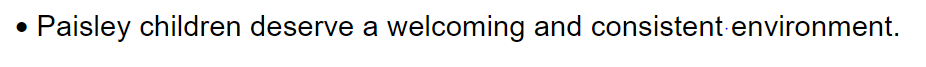 Classroom display non-negotiablesTickClassroom organisation non-negotiablesTickHouse teams display (including space for pots)Clear surfaces and tablesBehaviour display area to include: behaviour ladder, golden rules and signed behaviour contractClear floors Literacy working wallEquipment quickly accessible for children, e.g. stationery and tidied awayMaths working wallTIDY – no piles or mess! Things need to be stored not dumped or piled up.Wow wall/area for best workSeating plans (KS2 rows for Autumn term)Class display area – hand prints and ‘All About Me’ Quiet learning voices at all timesSpeed sounds chart (EYFS/KS1/LKS2) and freezes 
To be displayed in the correct order please. 
Lining up order for:
- assemblies
- end of playtimes
The same order, every time. (Remember to separate high needs children strategically.)Reading tree and book cornerClassroom ‘jobs’ e.g. tidy championsScience display All children have labelled pegs in cloakroomsHistory – Let’s go back in time or Geography – Let’s explore the world with learning challenge questionVisual timetableAttendance plans and behaviour plans (stored/displayed where appropriate)Jigsaw displayNo empty display boards